BOARD OF AUDITORSORGANIZATIONAL MEETING AGENDAWEDNESDAY, JANUARY 3, 20246:00 P.M.CALL TO ORDER THE 2024 MEETING OF THE BOARD OF AUDITORS ELECTION OF OFFICERSConsider selecting a Chair of the Board of Auditors for 2024 Consider selecting a Vice-Chair of the Board of Auditors for 2024 Consider selecting a Secretary of the Board of Auditors for 2024PUBLIC COMMENT OTHER BUSINESS ADJOURNMENTFor the most up-to-date Township information you can follow us on social media by using these clickable links: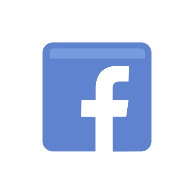 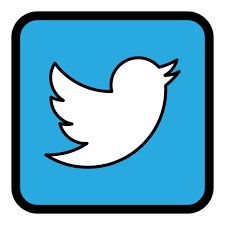 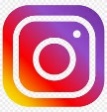 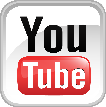 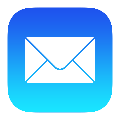 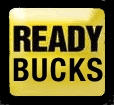 